Во исполнение приказа ОГУ от 17.03.2020 № 142 «О дополнительных мерах по снижению рисков распространения новой коронавирусной инфекции» и на основании приказа Орского гуманитарно-технологического института (филиала) ОГУ от 17.03.2020 № 24 «О мерах по предотвращению распространения новой коронавирусной инфекции»о б я з ы в а ю:1. Начальника отдела по административно-хозяйственной работе и капитальному строительству Андреева С.А.:– обеспечивать соблюдение санитарно-эпидемиологического режима с применением дезинфицирующих средств при проведении ежедневной уборки аудиторий, компьютерных классов, служебных помещений, с обязательной обработкой ручек входных дверей, поручней, выключателей, перил, контактных поверхностей, всех поверхностей в туалетных комнатах, согласно графику (прилагается);– не допускать на территорию института работников (совместно с охранным предприятием), в отношении которых приняты постановления Главного государственного санитарного врача по Оренбургской области об их изоляции;– при поступлении информации от Управления Федеральной службы по надзору в сфере защиты прав потребителей и благополучия человека Оренбургской области о заболевании работника коронавирусной инфекцией организовать оперативное проведение дезинфекции помещений, где находился указанный работник.2. Заведующую столовой Макееву Н.Л. осуществлять:- обработку посуды, столовых приборов, столов, согласно установленному нормативному порядку дезинфекции;- ежедневную уборку помещений только с использованием дезинфицирующих средств;- обеззараживание и уничтожение, в установленном порядке, использованной посуды однократного применения. 3. Руководителей структурных подразделений:3.1. Довести до сведения работников и обучающихся следующую информацию:– незамедлительно сообщать о своем возвращении из места с неблагополучной эпидемиологической ситуацией;– обеспечить свою изоляцию на дому на 14 дней со дня возвращения в Оренбургскую область, при появлении признаков респираторного заболевания незамедлительно обращаться за медицинской помощью по месту пребывания с вызовом медицинского работника.3.2. Выявлять работников с признаками заболевания, не допускать присутствия заболевших работников на рабочем месте.3.3. Оказывать работникам содействие в обеспечении режима самоизоляции на дому.3.4. Осуществлять регулярное проветривание помещений, в соответствии с графиком.3.5. Запретить прием пищи на рабочих местах, пищу принимать только в пунктах питания института.4. Контроль за исполнением распоряжения возложить на заместителя директора по социальной и воспитательной работе Писаренко Л.В.Исполняющий обязанности директора		Н.И. ТришкинаПроект распоряжения подготовил:Начальник отдела охраны труда	и пожарной безопасности							Г.В. НаследоваСогласовано:Заместитель директора по социальной и воспитательной работе							Л.В. ПисаренкоНачальник отдела по административно-хозяйственной работе и капитальному строительству									С.А. АндреевПриложение к распоряжению Орского гуманитарно-технологического института (филиала) ОГУот 18.03.2020 № 13-рГрафик уборки помещенийОрского гуманитарно-технологического института (филиал) ОГУНачальник отдела по административно-хозяйственной работе и капитальному строительству									С.А. Андреев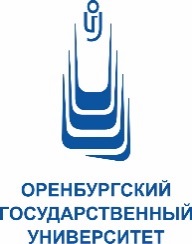 МИНОБРНАУКИ РОССИИОрский гуманитарно-технологический институт (филиал) федерального государственного  бюджетного образовательного учреждения высшего образования«Оренбургский государственный университет»(Орский гуманитарно-технологический институт (филиал) ОГУ) Р А С П О Р Я Ж Е Н И Е 18.03.2020 № 13-рг. ОрскОб усилении санитарно-противоэпидемиоло-гического режима в условиях предотвращения распространения коронавирусной инфекцииОбъекты уборкиПериодичность и время проведения уборки12Полы, ручки дверей, поручни, выключатели, перила, контактные поверхности, стены, двери, радиаторы, унитазы, раковины для мытья рук, все поверхности в туалетных комнатахЕжедневно,в 8:00 час. и 12:00 час.Учебный корпус № 1Учебный корпус № 1Фойе, коридоры, туалеты, служебные кабинеты (на всех этажах), аудитории: 2 этаж – 1-215, 1-216, 1-217, 1-218, 1-222, 1-226;1-228, 1-229, 1-230, 1-231;3 этаж – 1-305, 1-306, 1-307, 1-308, 1-313, 1-319, 1-323, 1-324, 1-326, 1-327, 1-328, 1-330, 1-334;4 этаж – 1-401, 1-402, 1-403, 1-404, 1-405, 1-412.Ежедневно,в 8:00 час. и 12:00 час.БуфетЕжедневно,в 11:00 час. и 15:00 час.БиблиотекаЕжедневно, в 8:00 час. Читальный залЕжедневно,в 8:00 час. и 12:00 часСпортивный залЕжедневно, в 8:00 час. Актовый залЕжедневно, в 8:00 час. Учебный корпус № 2Учебный корпус № 2Полы, ручки дверей, поручни, выключатели, перила, контактные поверхности, стены, двери, радиаторы, унитазы, раковины для мытья рук, все поверхности в туалетных комнатахЕжедневно,в 8:00 час. и 12:00 час.Фойе, коридоры, туалеты, служебные кабинеты (на всех этажах), аудитории: 1 этаж – 2-105, 2-106, 2-107,2-108, 2-112, 2-120;2 этаж – 2-203, 2-204, 2-208, 2-209, 2-215, 2-217, 2-218, 2-219;3 этаж – 2-307; 4 этаж – 2-403, 2-408,2-409, 2-412Ежедневно,в 8:00 час. и 12:00 час.Спортивный залЕжедневно, в 8:00 час.12СтоловаяЕжедневно,в 11:00 час. и 15:00 час.Учебный корпус № 4Учебный корпус № 4Полы, ручки дверей, поручни, выключатели, перила, контактные поверхности, стены, двери, радиаторы, унитазы, раковины для мытья рук, все поверхности в туалетных комнатахЕжедневно,в 8:00 час. и 12:00 час.Фойе, коридоры, туалеты, служебные кабинеты (на всех этажах), аудитории: 1 этаж – 4-103, 4-113, 4-115, 4-116, 4-121, 4-125, 4-128, 4-130;2 этаж – 4-204, 4-205, 4-207, 4-213, 4-218, 4-219, 4-228;3 этаж – 4-303, 4-305 ,4-307.Ежедневно,в 8:00 час. и 12:00 час.БуфетЕжедневно,в 11:00 час. и 15:00 час.Студенческое общежитиеСтуденческое общежитиеПолы, ручки дверей, поручни, выключатели, перила, контактные поверхности, стены, двери, радиаторы, унитазы, раковины для мытья рук, все поверхности в туалетных комнатахЕжедневно,в 8:00 час. и 12:00 час.Комнаты для приготовления пищиЕжедневно,в 8:00 час. и 12:00 час. и 17:00Туалетные комнатыЕжедневно,в 8:00 час. и 12:00 час. и 17:00Комнаты для умыванияЕжедневно,в 8:00 час. и 12:00 час. и 17:00Душевые комнатыЕжедневно,в 12:00 час.  